1. PARTIESOwner:  	Broker: 	acting through  	FIRM NAME	SALESPERSONEMPLOYMENTOwner employs and appoints Broker as Owner’s sole and exclusive agent to lease, operate and manage the Property located at:Property Address:  	City: 	County: 	AZ Zip:  	Legal description: 	(“Property”), and any personal propertythereon as set forth on the attached addendum or	 	, upon the following terms.Addenda Incorporated: The following addenda are attached hereto and incorporated herein by reference: 9.10.Term: This Agreement shall commence on the 	day of 	, 20 	(“CommencementDate”) and shall end on the 	day of 	, 20 	(“Termination Date”). ThisAgreement shall renew  automatically  for a  period of 		months	years  unless  otherwise  cancelled  or terminatedas provided for herein. Broker shall send Owner a reminder notice at least thirty (30) days prior to each renewal date.This Agreement shall be immediately and automatically terminated by: (i) the sale, transfer or other disposition of legal and beneficialtitle to the Property, except for a transfer of the Property to a trust or other legal entity controlled solely by Owner; (ii) condemnationof the Property or (iii) complete destruction of the Property.Cancellation: Either party may cancel this Agreement upon thirty (30) days notice or	 	.If Owner cancels this Agreement prior to the Termination Date or any extension thereof, Owner shall pay Broker an earlycancellation fee of 	.Broker may cancel this Agreement immediately by notice to Owner in the event that: (i) a notice of trustee’s sale or judicialforeclosure is recorded against the Property; (ii) Owner fails or refuses to comply with any rule, order, determination, code, ordinanceor law of any governmental authority; (iii) Owner refuses to correct a hazardous condition on the Property.Either party may cancel this Agreement immediately by notice to the other party in the event a petition in bankruptcy is filed by oragainst either Owner or Broker, or in the event that either makes an assignment for the benefit of creditors or takes advantage of anyinsolvency act.Upon cancellation of this Agreement, Owner shall assume all contractual obligations and payment of all outstanding amounts duepertaining to the Property or arising from this Agreement. Broker may withhold funds as permitted by law to pay any amounts due,expenses previously incurred but not yet invoiced, and to close accounts. Broker shall deliver to Owner the balance of any moniesdue Owner, held by Broker, as well as a final accounting reflecting the balance of income and expenses as required by law.Tenant Deposits Upon Termination/Cancellation: If this Agreement is terminated or cancelled for any reason other than trustee’ssale, judicial foreclosure or other forfeiture by Owner, any refundable tenant deposits will be forwarded to the Owner after noticehas been given to the tenant as required by law. If this Agreement is terminated due to trustee’s sale, judicial foreclosure or otherforfeiture by Owner, any refundable tenant deposits due tenant shall be released to the tenant.>>3. BROKER RESPONSIBILITIESManagement and Leasing: Broker shall use its best efforts to:(i) Manage, supervise the maintenance of, and operate the Property.(ii) Lease or rent the Property, including negotiating for and entering into leases on behalf of Owner, for terms not in excess of: 		days	month(s)	year(s)  and rent in the amount of $ 	or as otherwise agreedupon or accepted by Owner;(iii) Collect rents, deposits, and other fees.Marketing: Broker may advertise the Property for lease and place signs on the Property if permitted by the applicable rules andregulations or governing homeowners’ association. Owner	does	does not authorize Broker to install and use a lockbox on theProperty containing the key to the Property. Owner acknowledges that a lockbox will permit access to the Property by other brokers,with or without potential tenants. Owner further acknowledges that, from time to time, unauthorized persons may have gained accessto properties using lockboxes, and Broker is not insuring Owner or any occupant against theft, loss or vandalism resulting fromany access. Owner agrees that the Property will not be advertised through MLS unless Owner executes and delivers to Broker aseparate written agreement for listing the Property in the MLS.(OWNER’S INITIALS REQUIRED)   	    	OWNER	OWNERTenant Performance: Broker shall make reasonable efforts to screen potential tenant(s) and to collect rents, but does not guaranteefuture performance of tenant(s) and is not obligated to refund to Owner any compensation or commissions in the event of tenant breach.Repair and Maintenance: Broker shall assist Owner in the employment and supervision of all labor and contractors required forthe repair and maintenance of the Property at Owner’s expense. All labor and contractors shall be deemed sub-contractors of theOwner and not the Broker unless otherwise agreed in writing, and Broker shall not be liable or responsible for their acts, defaultsor negligence. Owner shall approve all expenditures in excess of $ 	for any one item, including repairs tobe paid by deductions from tenant’s deposits, except that no Owner approval shall be required for recurring operating expensesor emergency repairs if in the sole discretion of the Broker such repairs are necessary to protect the Property from damage or tomaintain services to the tenant as required by the lease(s).Property Management Trust Account: Broker shall deposit all Property rents, miscellaneous income, tenant security deposits andOwner’s reserve funds into Broker Property Management Trust Account(s) (“PMTA”), which shall be maintained as required by law.The PMTA may earn interest, which shall be paid to Broker as additional compensation for Broker’s services.Disbursements: Broker shall disburse to Owner  by the 	day of the month or the first business day thereafter, rent andother funds due and collected, after deducting all fees, bills or other amounts due, Broker compensation, commissions, and otheroperating expenses and funds required to maintain the reserve account. Broker shall not disburse tenant’s refundable securitydeposits, prepaid rent or other prepaid funds to Owner until earned, unless instructed otherwise by Owner.Accounting Report: Broker shall issue Owner a report with an accounting of all funds collected and/or disbursed on the Owner’sbehalf, including the balance of the tenant security depositsmonthly	quarterly	annually	other 	or as otherwise required by law.Tax Reporting: Broker shall report Owner income as required by law and issue Owner an IRS 1099 Miscellaneous Income formfor all funds received for tax purposes. Owner agrees to complete a W-9 or other applicable income reporting form with an accurateSocial Security Number or Tax Identification Number and address, in addition to any other requested information or required taxreporting form, and to notify Broker if changes require the information to be updated.Personal Information: Broker shall comply with all applicable laws concerning the retention and disclosure of personal and financialinformation obtained from both Owner and tenant.4. OWNER REPRESENTATIONS AND RESPONSIBILITIESOwner Representation: Owner represents that (i) Owner has the legal authority to lease the Property, (ii) no other real estatebroker represents Owner in connection with the Property; (iii) there is no pending or anticipated sale, exchange, transfer, foreclosure,bankruptcy or other proceeding that could affect the ability to lease the Property. Owner shall immediately notify Broker of anychanges in these representations.Disclosure: Owner shall disclose in writing all material (important) facts regarding the Property to Broker, including all physical,environmental, and other conditions that affect the Property and any violations of applicable building, zoning, fire, health, and safetycodes. Owner shall immediately notify Broker of any changes in the disclosures made herein or otherwise. Owner acknowledges thatthe failure to make legally required disclosures may result in civil liability.(OWNER’S INITIALS REQUIRED)   	    	OWNER	OWNER>>Lead-Based Paint: Owner shall comply with all lead-based paint laws. If the Property was built prior to 1978, Owner shall notify Broker of anyknown lead-based paint (“LBP”) or LBP hazards in the Property and provide Broker with any LBP risk assessments or inspections of the Property.Further, Owner shall use EPA Lead-Safe certified contractors to perform renovation, repair or painting projects that disturb lead-based paint.Swimming Pool Barrier Regulations: Owner, at Owner’s expense, shall comply with all applicable state, county, and municipalswimming pool barrier laws or regulations prior to the Property being occupied.Documentation: Owner shall provide to Broker copies of all relevant documents pertaining to the Property, including but not limitedto, covenants, conditions, and restrictions (CC&Rs), homeowners association governing documents, service contracts, leases/rentalagreements, notices of pending special assessments, association fees, claims or litigation, personal property lists and any otheragreements, documents, studies, or reports relating to the Property.Responsibility to Tenant: Owner shall fulfill all Owners’ obligations to tenant pursuant to the lease/rental agreement and asrequired by law.Authorized Access: Owner shall not visit Property or contact tenant without five (5) business days or	 	business days priornotice to Broker to allow Broker sufficient time to provide tenant with any legally required notice. Owner shall not enter the propertyunless accompanied by the Broker.Inquiries/Negotiations: Owner shall refer all inquiries regarding the Property, including inquires regarding lease or lease renewals,to Broker and all negotiations regarding the Property shall be conducted solely by or under the direction of Broker.Sale or Transfer of Property: In the event Owner decides to sell, exchange or transfer the Property, Owner shall notify Brokerimmediately.Foreclosure: Owner shall pay all loan obligations, property taxes, association fees and any other obligations which could lead toa foreclosure action. Owner shall notify Broker and tenant within ten (10) days after receipt of notice of any trustee’s sale or judicialforeclosure related to the Property, or as otherwise prescribed by law.Broker’s Employees: Owner shall not hire or contract with any employee of Broker to do any work or perform any service related tothe Property without Broker’s written consent.Registration, Licensure and Tax: Owner, at Owner’s expense, shall register the Property with the County Assessor and, if residingout-of-state, designate a statutory agent who lives in Arizona to accept legal service on behalf of Owner. Owner agrees to purchaseany business license or other license required by the applicable governmental authority and pay any fees or taxes when due.Operating Reserve Account: Owner shall maintain a reserve account operating balance of $ 	in the PMTA to meetobligations in the event of a shortage of current rental income or emergencies. Broker, in Broker’s sole discretion, may, but shallnot be obligated to, advance Broker funds on behalf of Owner to keep Owner’s account open or to avoid charges for an insufficientminimum balance. Owner shall reimburse Broker for all advanced funds, interest or fees upon demand and remit any funds to Brokernecessary to maintain reserve account at the agreed upon amount.Insurance: Owner, at Owner’s sole expense, shall maintain adequate Property insurance, public liability insurance and any othernecessary insurance on the Property, in an adequate amount to protect the interests of Owner and Broker. Owner shall name Brokeras co-insured on all insurance policies covering the Property and provide Broker with Certificates of Insurance or copies of thepolicies. Such insurance shall remain in full force and effect during the term of this Agreement and any renewals thereof.Legal and Tax Advice: Owner recognizes, acknowledges, and agrees that Broker is not qualified or licensed to provide legal ortax advice. Only an attorney is qualified to represent the Owner in court. Owner shall consult with an attorney, professional taxconsultant, or other qualified licensed professional to advise Owner with respect to legal or tax issues.Release of Claims: Owner hereby expressly releases, holds harmless and indemnifies Broker from any and all claims liability,damages or legal actions arising from the management of the Property, including liability from any injury suffered by an employee orother person on the Property, liability in connection with any trustee’s sale or judicial foreclosure of the Property or in connection withprior management of the property and/or any deposits not released to the Broker. Owner agrees to promptly and diligently defend,at Owner’s sole expense, any claim, legal action or other proceeding brought against the Broker arising from the managementof the Property, except in the case of Broker’s willful misconduct and/or gross negligence. Owner agrees to reimburse Broker forany monies which the Broker expends in connection with, or in defense of, any claim, civil or criminal action proceeding, charge orprosecution made, instituted, or maintained against Broker, or Owner and Broker jointly or severally.(OWNER’S INITIALS REQUIRED)   	    	OWNER	OWNER>>5. COMPENSATIONOwner agrees to compensate Broker for services rendered as set forth below.Management Fees: Management fee(s) will be charged each month during the term of this Agreement regardless of whether or notthe Property is occupied by a tenant, as follows:137.     	138.     	139.     	140.     	Management fees shall not be charged on sales tax.Leasing Commission: Owner agrees to pay Broker a commission of 	if Broker produces aready, willing and able tenant, or if a rental of the Property is made by Owner or through any other broker, or otherwise, during theterm of this Agreement for services rendered. Owner agrees to pay a  commission of 	forany holdovers or rental renewal, regardless of whether or not this Agreement has expired.Sales Commission: Owner agrees to pay Broker a commission of 	if during the term ofany lease of the  Property, including any  renewals  or holdovers, or within 	days after lease termination, any tenant ortenant’s heirs, executors or assigns enter into an agreement with Owner to purchase the Property.Miscellaneous Owner Fees: Owner agrees to pay Broker the following fees for additional services:Other professional service fees shall be established by separate written agreement.Broker	does	does not charge for in-house services. (Explain)  	* * * Free PDF Preview End * * *Purchase Required To Gain Total AccessVisit www.propmgmtforms.com To Purchase Property Management Forms PackagePROPERTY MANAGEMENT AGREEMENTPROPERTY MANAGEMENT AGREEMENTPROPERTY MANAGEMENT AGREEMENTDocument updated:February 2016Document updated:February 2016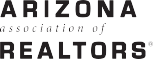 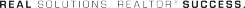 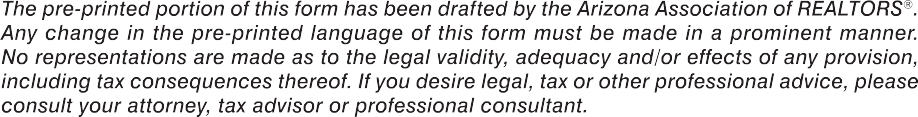 132.Owner agrees to pay Broker a management  fee of 	when the133.Property is leased to a tenant.134.Owner agrees to pay Broker a management fee of 	when the135.Property is vacant.136.Owner agrees to pay Broker 	150.Initial clean up /Property preparation fee: $  	151.Set up fee: $  	152.Marketing and Advertising fee: $  	153.Insurance coordination fee: $  	154.Document duplication fee: $  	155.Re-key fee: $  	156.Statutory agent fee: $  	157.Other:   	158.159.